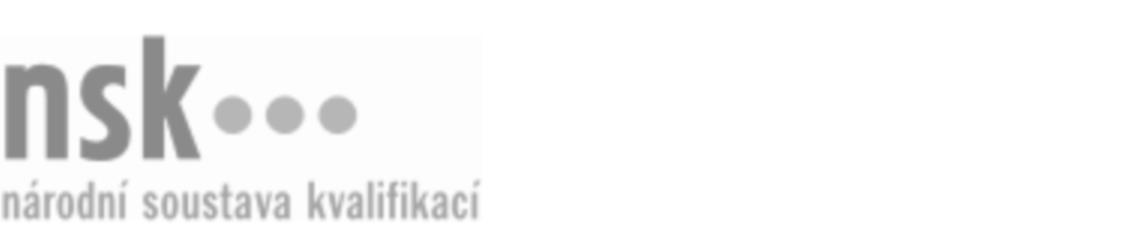 Další informaceDalší informaceDalší informaceDalší informaceDalší informaceDalší informaceTechnik/technička pro zpracování ryb (kód: 41-120-M) Technik/technička pro zpracování ryb (kód: 41-120-M) Technik/technička pro zpracování ryb (kód: 41-120-M) Technik/technička pro zpracování ryb (kód: 41-120-M) Technik/technička pro zpracování ryb (kód: 41-120-M) Technik/technička pro zpracování ryb (kód: 41-120-M) Technik/technička pro zpracování ryb (kód: 41-120-M) Autorizující orgán:Autorizující orgán:Ministerstvo zemědělstvíMinisterstvo zemědělstvíMinisterstvo zemědělstvíMinisterstvo zemědělstvíMinisterstvo zemědělstvíMinisterstvo zemědělstvíMinisterstvo zemědělstvíMinisterstvo zemědělstvíMinisterstvo zemědělstvíMinisterstvo zemědělstvíSkupina oborů:Skupina oborů:Zemědělství a lesnictví (kód: 41)Zemědělství a lesnictví (kód: 41)Zemědělství a lesnictví (kód: 41)Zemědělství a lesnictví (kód: 41)Zemědělství a lesnictví (kód: 41)Povolání:Povolání:Rybářský technikRybářský technikRybářský technikRybářský technikRybářský technikRybářský technikRybářský technikRybářský technikRybářský technikRybářský technikKvalifikační úroveň NSK - EQF:Kvalifikační úroveň NSK - EQF:44444Platnost standarduPlatnost standarduPlatnost standarduPlatnost standarduPlatnost standarduPlatnost standarduPlatnost standarduStandard je platný od: 30.08.2023Standard je platný od: 30.08.2023Standard je platný od: 30.08.2023Standard je platný od: 30.08.2023Standard je platný od: 30.08.2023Standard je platný od: 30.08.2023Standard je platný od: 30.08.2023Technik/technička pro zpracování ryb,  29.03.2024 16:52:26Technik/technička pro zpracování ryb,  29.03.2024 16:52:26Technik/technička pro zpracování ryb,  29.03.2024 16:52:26Technik/technička pro zpracování ryb,  29.03.2024 16:52:26Technik/technička pro zpracování ryb,  29.03.2024 16:52:26Strana 1 z 2Další informaceDalší informaceDalší informaceDalší informaceDalší informaceDalší informaceDalší informaceDalší informaceDalší informaceDalší informaceDalší informaceDalší informaceDalší informaceObory vzděláníObory vzděláníObory vzděláníObory vzděláníObory vzděláníObory vzděláníObory vzděláníK maturitní zkoušce z oboru vzdělání Rybářství (kód: 41-43-M/01) lze být připuštěn po předložení osvědčení o získání některé z uvedených skupin profesních kvalifikací:K maturitní zkoušce z oboru vzdělání Rybářství (kód: 41-43-M/01) lze být připuštěn po předložení osvědčení o získání některé z uvedených skupin profesních kvalifikací:K maturitní zkoušce z oboru vzdělání Rybářství (kód: 41-43-M/01) lze být připuštěn po předložení osvědčení o získání některé z uvedených skupin profesních kvalifikací:K maturitní zkoušce z oboru vzdělání Rybářství (kód: 41-43-M/01) lze být připuštěn po předložení osvědčení o získání některé z uvedených skupin profesních kvalifikací:K maturitní zkoušce z oboru vzdělání Rybářství (kód: 41-43-M/01) lze být připuštěn po předložení osvědčení o získání některé z uvedených skupin profesních kvalifikací:K maturitní zkoušce z oboru vzdělání Rybářství (kód: 41-43-M/01) lze být připuštěn po předložení osvědčení o získání některé z uvedených skupin profesních kvalifikací:K maturitní zkoušce z oboru vzdělání Rybářství (kód: 41-43-M/01) lze být připuštěn po předložení osvědčení o získání některé z uvedených skupin profesních kvalifikací: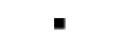 Rybářský technik / rybářská technička pro intenzivní chov ryb (kód: 41-119-M)Rybářský technik / rybářská technička pro intenzivní chov ryb (kód: 41-119-M)Rybářský technik / rybářská technička pro intenzivní chov ryb (kód: 41-119-M)Rybářský technik / rybářská technička pro intenzivní chov ryb (kód: 41-119-M)Rybářský technik / rybářská technička pro intenzivní chov ryb (kód: 41-119-M)Rybářský technik / rybářská technička pro intenzivní chov ryb (kód: 41-119-M)Rybářský technik / rybářská technička pro intenzivní chov ryb (kód: 41-119-M)Rybářský technik / rybářská technička pro intenzivní chov ryb (kód: 41-119-M)Rybářský technik / rybářská technička pro intenzivní chov ryb (kód: 41-119-M)Rybářský technik / rybářská technička pro intenzivní chov ryb (kód: 41-119-M)Rybářský technik / rybářská technička pro intenzivní chov ryb (kód: 41-119-M)Rybářský technik / rybářská technička pro intenzivní chov ryb (kód: 41-119-M)Rybářský technik rybníkář / rybářská technička rybníkářka (kód: 41-118-M)Rybářský technik rybníkář / rybářská technička rybníkářka (kód: 41-118-M)Rybářský technik rybníkář / rybářská technička rybníkářka (kód: 41-118-M)Rybářský technik rybníkář / rybářská technička rybníkářka (kód: 41-118-M)Rybářský technik rybníkář / rybářská technička rybníkářka (kód: 41-118-M)Rybářský technik rybníkář / rybářská technička rybníkářka (kód: 41-118-M)Technik/technička pro zpracování ryb (kód: 41-120-M)Technik/technička pro zpracování ryb (kód: 41-120-M)Technik/technička pro zpracování ryb (kód: 41-120-M)Technik/technička pro zpracování ryb (kód: 41-120-M)Technik/technička pro zpracování ryb (kód: 41-120-M)Technik/technička pro zpracování ryb (kód: 41-120-M)K maturitní zkoušce z oboru vzdělání Rybářství (kód: 41-43-L/51) lze být připuštěn po předložení osvědčení o získání některé z uvedených skupin profesních kvalifikací:K maturitní zkoušce z oboru vzdělání Rybářství (kód: 41-43-L/51) lze být připuštěn po předložení osvědčení o získání některé z uvedených skupin profesních kvalifikací:K maturitní zkoušce z oboru vzdělání Rybářství (kód: 41-43-L/51) lze být připuštěn po předložení osvědčení o získání některé z uvedených skupin profesních kvalifikací:K maturitní zkoušce z oboru vzdělání Rybářství (kód: 41-43-L/51) lze být připuštěn po předložení osvědčení o získání některé z uvedených skupin profesních kvalifikací:K maturitní zkoušce z oboru vzdělání Rybářství (kód: 41-43-L/51) lze být připuštěn po předložení osvědčení o získání některé z uvedených skupin profesních kvalifikací:K maturitní zkoušce z oboru vzdělání Rybářství (kód: 41-43-L/51) lze být připuštěn po předložení osvědčení o získání některé z uvedených skupin profesních kvalifikací:K maturitní zkoušce z oboru vzdělání Rybářství (kód: 41-43-L/51) lze být připuštěn po předložení osvědčení o získání některé z uvedených skupin profesních kvalifikací:Rybářský technik / rybářská technička pro intenzivní chov ryb (kód: 41-119-M)Rybářský technik / rybářská technička pro intenzivní chov ryb (kód: 41-119-M)Rybářský technik / rybářská technička pro intenzivní chov ryb (kód: 41-119-M)Rybářský technik / rybářská technička pro intenzivní chov ryb (kód: 41-119-M)Rybářský technik / rybářská technička pro intenzivní chov ryb (kód: 41-119-M)Rybářský technik / rybářská technička pro intenzivní chov ryb (kód: 41-119-M)Rybářský technik / rybářská technička pro intenzivní chov ryb (kód: 41-119-M)Rybářský technik / rybářská technička pro intenzivní chov ryb (kód: 41-119-M)Rybářský technik / rybářská technička pro intenzivní chov ryb (kód: 41-119-M)Rybářský technik / rybářská technička pro intenzivní chov ryb (kód: 41-119-M)Rybářský technik / rybářská technička pro intenzivní chov ryb (kód: 41-119-M)Rybářský technik / rybářská technička pro intenzivní chov ryb (kód: 41-119-M)Rybářský technik rybníkář / rybářská technička rybníkářka (kód: 41-118-M)Rybářský technik rybníkář / rybářská technička rybníkářka (kód: 41-118-M)Rybářský technik rybníkář / rybářská technička rybníkářka (kód: 41-118-M)Rybářský technik rybníkář / rybářská technička rybníkářka (kód: 41-118-M)Rybářský technik rybníkář / rybářská technička rybníkářka (kód: 41-118-M)Rybářský technik rybníkář / rybářská technička rybníkářka (kód: 41-118-M)Technik/technička pro zpracování ryb (kód: 41-120-M)Technik/technička pro zpracování ryb (kód: 41-120-M)Technik/technička pro zpracování ryb (kód: 41-120-M)Technik/technička pro zpracování ryb (kód: 41-120-M)Technik/technička pro zpracování ryb (kód: 41-120-M)Technik/technička pro zpracování ryb (kód: 41-120-M)Úplné profesní kvalifikaceÚplné profesní kvalifikaceÚplné profesní kvalifikaceÚplné profesní kvalifikaceÚplné profesní kvalifikaceÚplné profesní kvalifikaceÚplné profesní kvalifikaceÚplnou profesní kvalifikaci Rybářský technik (kód: 41-99-M/15) lze prokázat předložením osvědčení o získání některé z uvedených skupin profesních kvalifikací:Úplnou profesní kvalifikaci Rybářský technik (kód: 41-99-M/15) lze prokázat předložením osvědčení o získání některé z uvedených skupin profesních kvalifikací:Úplnou profesní kvalifikaci Rybářský technik (kód: 41-99-M/15) lze prokázat předložením osvědčení o získání některé z uvedených skupin profesních kvalifikací:Úplnou profesní kvalifikaci Rybářský technik (kód: 41-99-M/15) lze prokázat předložením osvědčení o získání některé z uvedených skupin profesních kvalifikací:Úplnou profesní kvalifikaci Rybářský technik (kód: 41-99-M/15) lze prokázat předložením osvědčení o získání některé z uvedených skupin profesních kvalifikací:Úplnou profesní kvalifikaci Rybářský technik (kód: 41-99-M/15) lze prokázat předložením osvědčení o získání některé z uvedených skupin profesních kvalifikací:Úplnou profesní kvalifikaci Rybářský technik (kód: 41-99-M/15) lze prokázat předložením osvědčení o získání některé z uvedených skupin profesních kvalifikací:Rybářský technik / rybářská technička pro intenzivní chov ryb (kód: 41-119-M)Rybářský technik / rybářská technička pro intenzivní chov ryb (kód: 41-119-M)Rybářský technik / rybářská technička pro intenzivní chov ryb (kód: 41-119-M)Rybářský technik / rybářská technička pro intenzivní chov ryb (kód: 41-119-M)Rybářský technik / rybářská technička pro intenzivní chov ryb (kód: 41-119-M)Rybářský technik / rybářská technička pro intenzivní chov ryb (kód: 41-119-M)Rybářský technik / rybářská technička pro intenzivní chov ryb (kód: 41-119-M)Rybářský technik / rybářská technička pro intenzivní chov ryb (kód: 41-119-M)Rybářský technik / rybářská technička pro intenzivní chov ryb (kód: 41-119-M)Rybářský technik / rybářská technička pro intenzivní chov ryb (kód: 41-119-M)Rybářský technik / rybářská technička pro intenzivní chov ryb (kód: 41-119-M)Rybářský technik / rybářská technička pro intenzivní chov ryb (kód: 41-119-M)Rybářský technik rybníkář / rybářská technička rybníkářka (kód: 41-118-M)Rybářský technik rybníkář / rybářská technička rybníkářka (kód: 41-118-M)Rybářský technik rybníkář / rybářská technička rybníkářka (kód: 41-118-M)Rybářský technik rybníkář / rybářská technička rybníkářka (kód: 41-118-M)Rybářský technik rybníkář / rybářská technička rybníkářka (kód: 41-118-M)Rybářský technik rybníkář / rybářská technička rybníkářka (kód: 41-118-M)Technik/technička pro zpracování ryb (kód: 41-120-M)Technik/technička pro zpracování ryb (kód: 41-120-M)Technik/technička pro zpracování ryb (kód: 41-120-M)Technik/technička pro zpracování ryb (kód: 41-120-M)Technik/technička pro zpracování ryb (kód: 41-120-M)Technik/technička pro zpracování ryb (kód: 41-120-M)Technik/technička pro zpracování ryb,  29.03.2024 16:52:26Technik/technička pro zpracování ryb,  29.03.2024 16:52:26Technik/technička pro zpracování ryb,  29.03.2024 16:52:26Technik/technička pro zpracování ryb,  29.03.2024 16:52:26Technik/technička pro zpracování ryb,  29.03.2024 16:52:26Strana 2 z 2